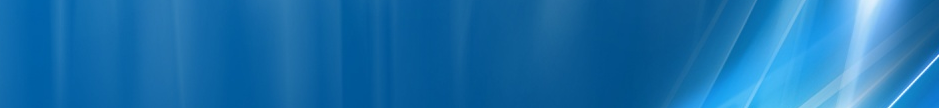 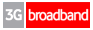 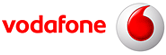 Acest NodeB a fost lansat pe durata primaverii 2010, mai precis pe 30 martie apareau pe Softpedia primele poze cu elAvem o numerotare putin bizara a sectoarelor, din moment ce sectorul deportat pare sa emita chiar catre Nord dar a primit alocarea S3…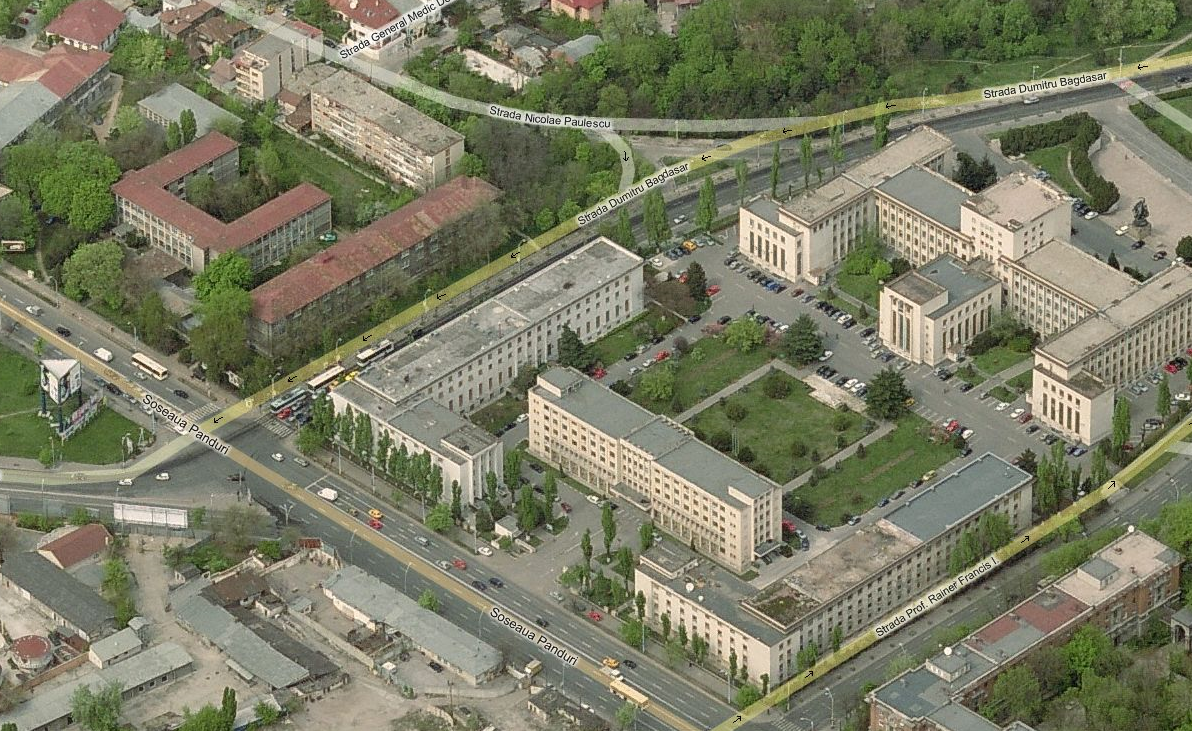 WCDMA  164Sud-Est    Panduri3202238741Cells 30 + 1CID lung  209885013RNC id  3201WCDMA  330VestRazoare3202238742Cells 30 + 1CID lung  209885014RNC id  3201WCDMA  496Nord-VestPalat Cotro.3202238743Cells 30 + 1CID lung  209885015RNC id  3201